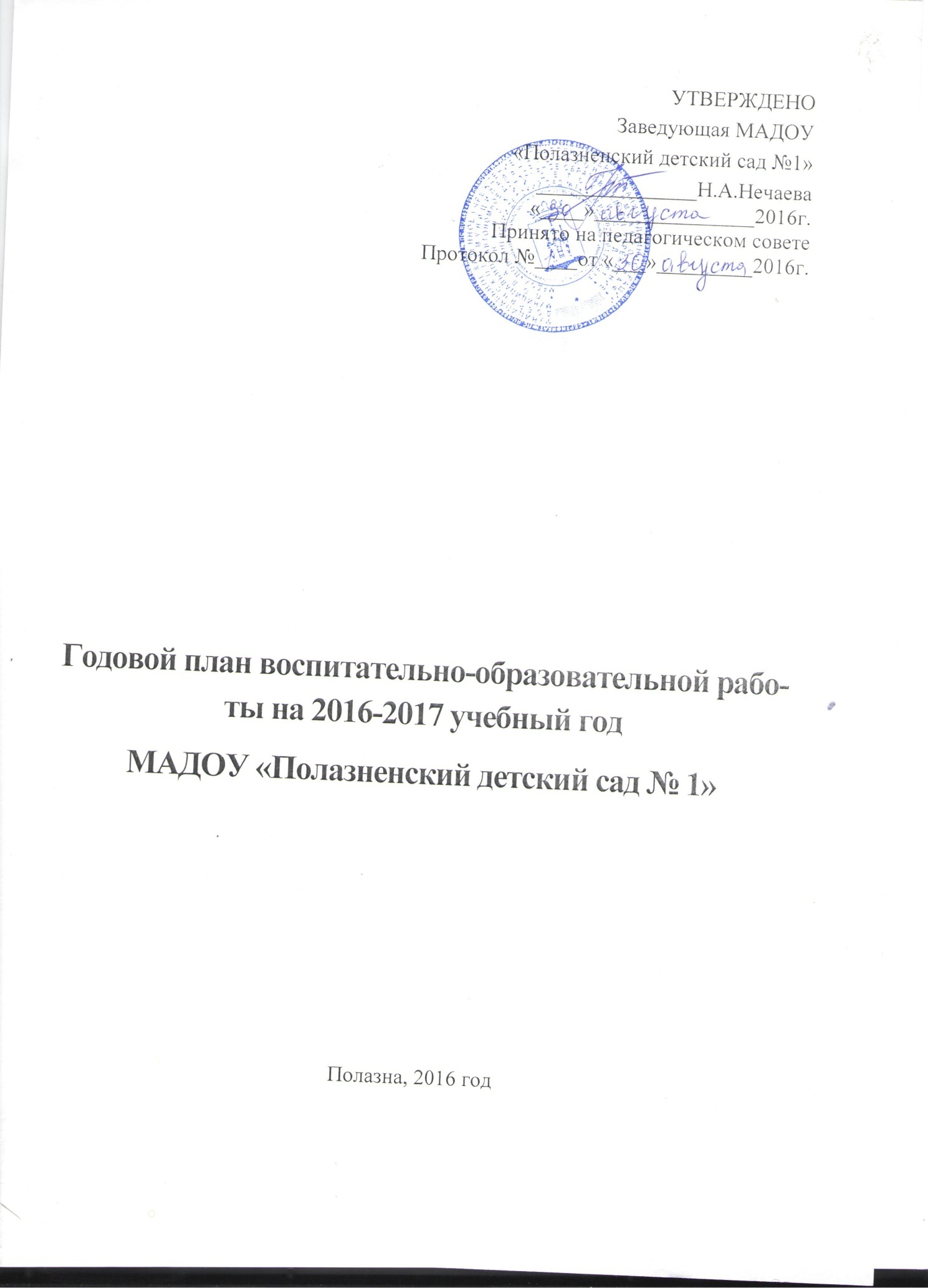 Годовой план воспитательно-образовательной работы на 2016-2017 учебный годМАДОУ «Полазненский детский сад № 1»Полазна, 2016 годЦель и задачи на 2016-2017 учебный год.Цель: построение работы ДОУ в соответствии с ФГОС, создание благоприятных условий для полноценного проживания ребенком дошкольного детства, формирования основ базовой культуры личности, духовно-нравственного воспитания,  всестороннее развитие психических и физических качеств в соответствии с возрастными и индивидуальными особенностями, подготовка ребенка к жизни в современном обществе.

 Задачи:Осуществление постепенного  перехода на новую форму планирования  воспитательно-образовательного процесса, соответствующую Федеральным  государственным стандартам  к структуре основной общеобразовательной программы дошкольного образования  с интеграцией образовательных областей и комплексно–тематическим планированием воспитательно-образовательного процесса.Продолжить работу по внедрению  проектного  метода обучения и воспитания дошкольников для  развития  их  познавательных и творческих способностей.Продолжить работу по воспитанию нравственно-патриотических качеств дошкольников     через разнообразные виды деятельности с учетом регионального компонента.Формирование семейных ценностей у дошкольников, сохранение и укрепление здоровья детей их физического развития через совместную деятельность с семьями воспитанников.	Формировать   профессиональную  компетентность  педагогов  в области  освоения  новых  федеральных государственных образовательных стандартов дошкольного образования.Построение эффективной системы административно-хозяйственной работы в ДОУ, обеспечивающей стабильное повышение уровня оказываемых педагогическим коллективом ДОУ образовательных услуг. Учебный план образовательной деятельностиМАДОУ «Полазненский детский сад №1» на 2016-2017 учебный год
1. Пояснительная запискаУчебный план МАДОУ «Полазненский детский сад №1» составлен в соответствии с: Федеральным законом  «Об образовании в Российской Федерации» (от 29.12.2012 года № 273-ФЗ), Санитарно-эпидемиологическими требованиями к устройству, содержанию и организации режима работы ДОУ (СанПиН 2.4.1. 3049-13).
 	Федеральными государственными образовательными  стандартами (ФГОС, Приказ № 1155 от 17 октября  2013 года), Основное содержание образовательного процесса выстроено в соответствии с  образовательной программой дошкольного образования разработанной на основе образовательной программы дошкольного образования «Детство»  под ред. Т.И. Бабаевой, А.Г. Гогоберидзе, О.В. Солнцевой и др.. 2014 год.Основная цель учебного плана - регламентировать учебно-познавательную деятельность на занятиях, определить её направленность, установить виды и формы организации, количество занятий в неделю.Структура учебного плана: Учебный план состоит из базовой (инвариантной) и вариативной части.
Инвариантная часть состоит из федерального компонента и соответствует предельно допустимой нагрузке и требованиям государственного стандарта.
       Вариативная часть формируется дошкольным образовательным учреждением в соответствии с приоритетным направлением ДОУ «Художественно-эстетическим». 
       Недельная нагрузка  вариативной части учебного плана составляет:  II младшая группа  – 1 час;
 Средняя группа  – 1 час;
 Старшая группа  – 2 часа;
 Подготовительная  группа  – 2 часа.
           В МАДОУ  «Полазненском детском саду  № 1»  функционирует  6  общеобразовательных групп, укомплектованных в соответствии с возрастными нормами.
         Детский сад работает в режиме пятидневной рабочей недели. Содержание воспитательно-образовательного процесса  осуществляется по пяти образовательным областям:
социально-коммуникативное развитие;познавательно развитие;  речевое развитие;художественно-эстетическое развитие;физическое развитие;
Формы организации занятий:
  в дошкольных группах -  индивидуальные, групповые, подгрупповые.
 Продолжительность занятий: - для детей 2-3 лет – 8-10 минут;
- для детей 4 года жизни – не более 15 мин.;
- для детей 5 года жизни – не более 20 мин.;
- для детей 6 года жизни – не более 25 мин.;
- для детей 7 года жизни – не более 30 мин.
 Максимально допустимое количество занятий в первой половине дня:
 В младших и средних  группах – не больше 2 занятий 
В старших и подготовительной – не больше 3 занятий
        На основе учебного плана составлено расписание образовательной деятельности ДОУ.
         Цель - отрегулировать нагрузку, определить чередование различных видов учебно-познавательной деятельности в целях снятия  перегрузки, предупредить утомляемость, разнообразить формы проведения занятий, чередовать статичные и динамичные виды деятельности, распределить нагрузку между воспитателями и специалистами.
        В соответствии с СанПиН 2.4.1.3049-13,  в январе для воспитанников организовываются недельные каникулы, во время которых проводятся занятия только эстетически-оздоровительного цикла (музыкальные, спортивные, изобразительного искусства). В дни каникул и в летний период учебные занятия не проводятся. В это время увеличивается продолжительность прогулок, а также проводятся  спортивные и подвижные игры, спортивные праздники, экскурсии и др.
         В соответствии с основной образовательной  программой занятия в группах проводятся с 1 сентября по 31 мая.
  Общие сведения:Всего сотрудников  –  38 человек, из них административный состав - 3 человек, педагогический персонал – 15 человек, учебно-воспитательный персонал – 9 человек, обслуживающий персонал - 12 человек. Образовательный уровень педагогов:Заведующая –  высшее образованиеЗам. заведующего по МВР – высшее  Педагогический коллектив:Среднее профессиональное образование   7  человекаВысшее образование  6 человек.Стаж педагогических кадров составляет (на 01.09.2016г.): до 3 лет               -  нет от 3 до 5 лет       -  1 педагог  - 7%от 5 до 10 лет     -  2 педагога – 14.2 %от 10 до 15 лет   -  3 педагога  - 21.4 %от 15 до 20 лет   -  4 педагога – 28.6 %от 20 и более      -  4 педагогов – 28.6 %ПРОГРАММНО-МЕТОДИЧЕСКОЕ ОБЕСПЕЧЕНИЕ.2. Обеспеченность педагогическими кадрамиГрупповые помещения:3. Организационно – методическая работа с кадрами 
          Цель: повышение профессионального уровня всех участников педагогического процесса, использование отечественных традиций и современного опыта в области образования.
 
        Задачи:  повысить педагогическую квалификацию воспитателей, создать необходимые условия для повышения квалификации педагогических кадров, стимулировать аналитическую деятельность педагогического коллектива ДОУ по ключевым проблемам функционирования и развития учреждения.Совершенствование профессионального мастерства педагогов во взаимодействии с родителями воспитанников.Построение эффективной системы административно-хозяйственной работы в ДОУ, обеспечивающий стабильное повышение уровня оказываемых педагогическим коллективом ДОУ образовательных услуг.
 	Оптимизировать предметно-развивающую среду учреждения с учётом образовательной программы ДОУ, в соответствии с требованиями ФГОС ДО, социального заказа семьи, индивидуальных особенностей развития и интересов детей.
Аттестация педагоговЦель: повышение профессионального уровня педагогов, присвоение более высокой или подтверждение квалификационной категории. Обеспечение непрерывности процесса самообразования и самосовершенствования.График аттестация педагогических кадровПовышение педагогического мастерстваЦель: повышение профессиональной компетентности педагогов, совершенствование педагогического мастерства.Сведения о повышении квалификации педагогических кадровТемы самообразование педагоговОткрытые просмотры педагогической деятельностиКруглые столы, консультации, диспуты.Заседание педагогических  советов МАДОУ.Семинары, семинары-практикумы.Смотры, конкурсы, выставки.Досуги и развлечения.Внутренний контроль  качество образования ДОУЦель: совершенствование работы учреждения в целом, выявление уровня реализации годовых и других доминирующих задач  деятельности ДОУ.План – график проверки документации воспитателей и специалистов Совещание при заведующей Психолого-медико-педагогический консилиумЦель: обеспечение комплексного взаимодействия педагогов для преодоления проблем в индивидуальном развитии ребенкаВзаимодействие с семьей, школой и социумом.Взаимодействие с семьями воспитанников.Цель: создать благоприятные условия для совместной деятельности дошкольного учреждения с семьями воспитанников, школой и другими социальными институтами.Взаимодействие с социумом поселка.План  работы по преемственности ДОУ и школы.Задачи:Создать условия для успешной адаптации первоклассников.Организовать систему взаимодействия педагогов школы и воспитателя через совместное проведение методических мероприятий, работу с детьми и родителями.Создание предметно-развивающей среды для ознакомления воспитанников со школой.Работа с педагогами по охране труда и технике безопасности.АДМИНИСТРАТИВНО-ХОЗЯЙСТВЕННАЯ РАБОТА1.Обеспечение охраны труда и безопасности жизнедеятельности детей сотрудниковУкрепление материально-технической базы.Сетка непосредственно образовательной деятельности*1 образовательная ситуация проходит раз в 2 недели.Сетка совместной образовательной деятельности воспитателя детей и культурных практик в режимных моментах. Формы образовательной деятельности в режимных моментах.        Важно отметить, что на самостоятельную деятельность детей 3-7 лет (игры, подготовка к образовательной деятельности, личная гигиена) в режиме дня  отводиться не менее 3-4 часов.Преемственность в работе ДОУ и школыПлан работы по дополнительному образованию детей деятельность по интересам детей Цель: Содействие администрации и педагогическому коллективу Детского сада в создании условий, способствующих всестороннему развитию детей, раскрытию их творческого потенциала, гарантирующих охрану и укрепление физического, психического и социального здоровья воспитанников. Задачами кружковой работы являются: - разработка и реализация индивидуальных и коллективных образовательных методик с учетом особенностей психофизического развития и индивидуальных возможностей воспитанников, региональных, этнонациональных условий; - создание необходимых условий: оснащение развивающей среды, оформление и пополнение методическими материалами и дидактическими пособиями, соответствующим оборудованием с учетом реализуемых общеобразовательных программ дошкольного образования и возрастных особенностей детей.План работы с детьми с повышенными способностямиЦель: Выявление одарённых детей и   создание условий для оптимального развития  детей, чья одаренность на данный момент, может быть, еще не проявилась, а также способных детей, в отношении которых есть серьезная надежда на уверенный скачок в развитии их способностей.Задачи:  Познакомиться с научными данными о психологических особенностях одаренных детей и методических приемах работы с ними. - Создать максимально благоприятные условия для интеллектуального, морально-физического, творческого развития одаренных детей.- Познакомиться с приемами целенаправленного педагогического наблюдения, диагностики.-  Провести отбор среди различных систем обучения тех методов и приемов, которые способствуют развитию самостоятельности мышления, инициативности и творчества.-  Предоставить возможность учащимся совершенствовать способности в совместной деятельности со сверстниками, через самостоятельную работу.                      - Проведение различных внеурочных конкурсов, интеллектуальных игр, олимпиад, позволяющих учащимся проявить свои способности.План работы с семьями «СОП» и группы рискаЦель: Оказать всестороннюю помощь детям и семьям по обеспечению адекватных внутрисемейных отношений на всех этапах жизнедеятельности.УТВЕРЖДЕНО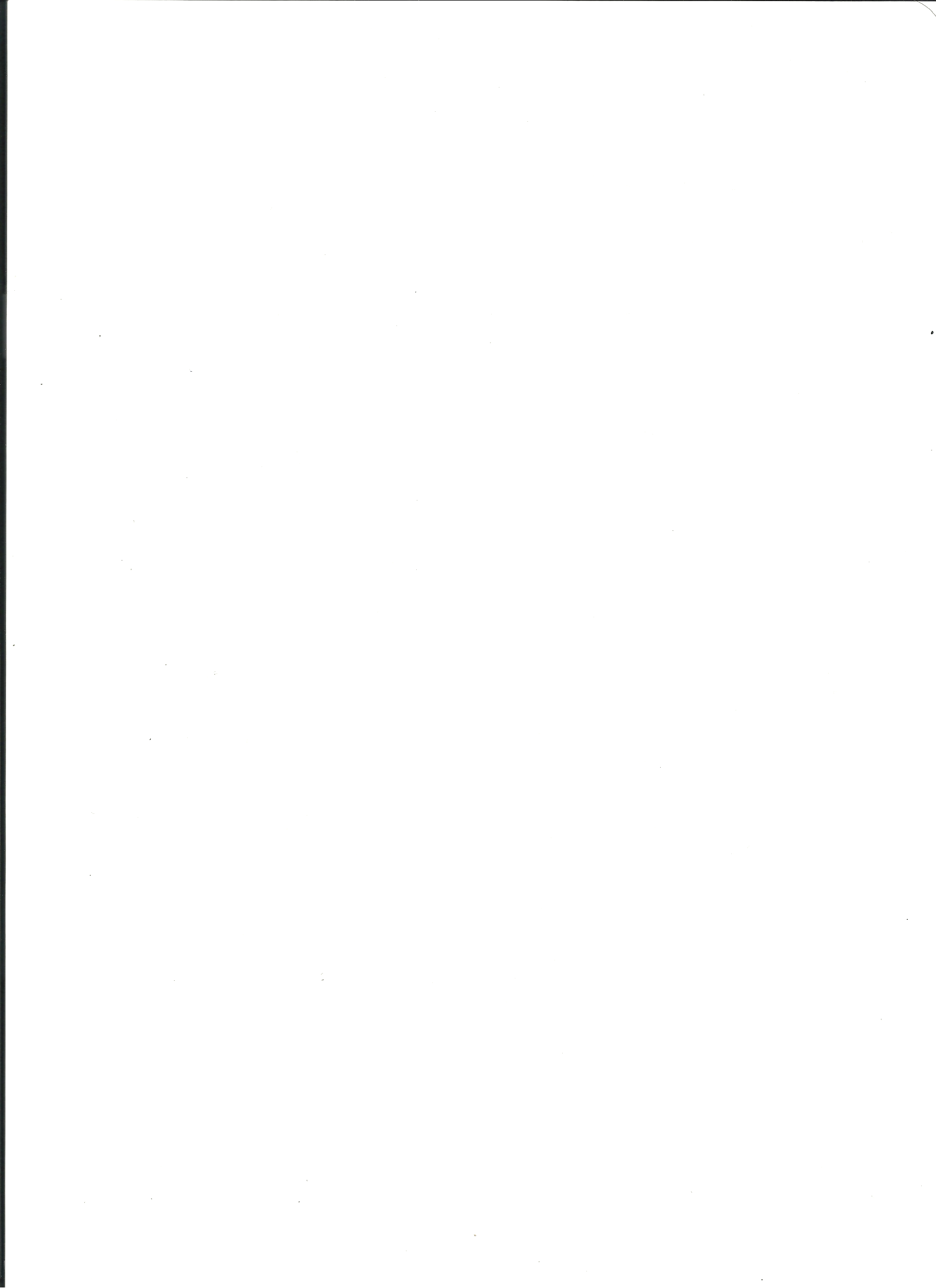 Заведующая МАДОУ«Полазненский детский сад №1»_______________Н.А.Нечаева«____»_______________2016г.Принято на педагогическом совете Протокол №____от «___»_________2016г. №Название программыНазвание программыАвтор изданияКомплексныеКомплексныеКомплексныеКомплексные1.Основная образовательная программа дошкольного образования разработанная на основе примерной образовательной программой дошкольного образования «Детство» под. ред.  Т.И. Бабаева, А.Г. Гогоберидзе, О.В. Солнцева и др. Основная образовательная программа дошкольного образования разработанная на основе примерной образовательной программой дошкольного образования «Детство» под. ред.  Т.И. Бабаева, А.Г. Гогоберидзе, О.В. Солнцева и др. Творческий коллектив ДОУ Белоглазова Е.А. зам.зав. по ВМРГильфанова И.В. педагог-психологАртемова С.М. учитель-логопедВарушкина В.Н. воспитатель Догналюк И.В. муз.руководительПарциальныеПарциальныеПарциальныеПарциальные33Программа художественного воспитания обучения и развития детей 2-7 лет «Цветные ладошки»И.А.Лыкова44«Математические ступеньки» для детей с 3- 7 летЕ.В.Колесникова Региональный компонентРегиональный компонентРегиональный компонентРегиональный компонент55«Здоровейка в гостях у малышей» Программа обучения здоровому образу жизни детей с 3 до 7 лет Л.А.Меньшикова Н.Л.Попова 66Программа «Социально-коммуникативного  развитие детей дошкольного возраста» для детей с 3 до 7 лет Л.В. Коломейченко77Муниципальная программа «Талантливые дети» Управление образования администрации Добрянского муниципального района88Муниципальная программа «Образованные родители-счастливые дети»Управление образования администрации Добрянского муниципального района.МБОУ ДПО(ПК)С «ММЦ»КДН и ЗП Добрянского муниципального района.№ п/пФ.И.О.Должность Дата рожденияОбразование Катего-рияПед.Стаж на (01.09.16) г.м.д.Белоглазова Е.А.Зам.заведующей20.03.1976 ВысшееВГИПУСоотвес- твие 9/4 Артемова С.М.Учитель логопед 30.12.1976Высшее МГПУСоотвествие20/1Догналюк И.В.Музыкальный руководитель 28.021969Высшее МОСУСоотвествие 5/1Пермякова С.Ю.Воспитатель 29.06.1970Высшее МИГОСоотвествие14Бронникова О.В. Воспитатель 24.05.1975Высшее ПГПУПервая 23/5Соколова Т.В.Воспитатель06.10.1970С/спец.ППУСоотвес-твие 15/5Бестугина О.В.Воспитатель 27.11.1982Высшее ПГПИСоотвс-твие14/1Ермакова Н.В.Воспитатель 15.11.1969С/спец.ППКСоотвес-твие 25/6Макурина Н.Ю.Воспитатель 05.10.1961С/спец.ППКСоотвес-твие17/10Гильфанова И.В.Воспитатель Педагог-психолог10.05.1980Высшее ПГПУСоотвествие8/2Семерикова Л.Ф.Воспитатель 14.08.1969С/спец.КПУСоотвес-твие22/5Варушкина В.Н.Воспитатель 20.12.1971С/спец.КПУСоотвес-ствие23/7Шлыкова Н.В.Воспитатель 05.10.1958С/спец.ППКСоотвествие18/2Путилова Т.С.Воспитатель 06.03.1960С/спец.ППК Соотвествие 21/1Ярусова Л.Н.Воспитатель 17.07.1961С/спец. ППК----20/6Группа № 1(3-4 года) – 28 детей2 младшая группа«Кроха»Воспитатели:Пермякова С. Ю.Шлыкова Н. ВГруппа № 3(4-5 лет) – 24 детейсредняя «Воробышки»Воспитатели:Ермакова Н. В.Макурина Н.Ю.Группа № 5(5-6 лет) – 24 детейСтаршая  группа «Непоседы»Воспитатели:Варушкина В. Н.Бронникова О.В.Группа № 2(5 - 6 лет) – 25 детей Старшая  группа«Росинка»Воспитатели:Бестугина О.В.Соколова Т.В.Группа № 4(5 - 6  лет) – 25 детейСтаршая  группа «Капельки»Воспитатели:Гильфанова И.В.Семерикова Л.Ф.Группа № 6 (4 - 5 лет) - 25 детей средняя«Гномики»Воспитатели:Ярусова Л.Н.Путилова Т.С.№ п\пСодержание основных мероприятий Сроки проведенияОтветственный 1Обновление плана аттестации педагогов на год. СентябрьЗам. зав. по ВМР2Прохождение аттестации на соотвествие занимаемой должности. Сентябрь Педагоги3Заседание аттестационной комиссии по аттестации педагогов на соотвествие занимаемой должности.Сентябрь Председатель аттестационной комиссии.4Заполнение электронного портфолио на сайте. Сентябрь-декабрь Педагоги 5Ознакомление педагога с положением об аттестации педагогических кадровОктябрьЗам.зав. по ВМР6Прохождение аттестации на первую квалификационную категорию по плануВ течении года по плану-графику Педагоги ДОУ№ Ф. И.О.Должность Дата аттестацииКатегория 1Варушкина В.Н.ВоспитательОктябрь 1 категория2Семерикова Л.Ф. Воспитатель Ноябрь 1 категория3Макурина Н.Ю. Воспитатель Ноябрь 1 категория4Соколова Т.В. Воспитатель Ноябрь СЗД5Ермакова Н.В. Воспитатель Декабрь 1 категория6Артемова С.М. учитель-логопедДекабрь 1 категория7Пермякова С.Ю. воспитательДекабрь 1 категория№Формы работыСрок проведенияОтветственные1.Обучение на курсах повышения квалификацииВ течение года.Зам. зав. по ВМР2.Подготовка к аттестации, аттестация на соответствие занимаемой должностиВ течение годаЗам. зав. по ВМР3.Посещение педагогами в межкурсовой период методических объединений, конференций, круглых столов и т.д., с целью повышения профессионального мастерстваПо плану ММЦЗам. зав. по ВМР4.Отслеживание графиков курсовой подготовки.В течение годаЗам. зав. по ВМРСоставление банка данных (и обновление прошлогодних данных) о прохождении педагогами курсовой подготовкиВ течение годаЗам. зав. по ВМР5.Самообразование.Выбор тем по самообразованию, составление плана.СентябрьПедагоги№ Ф.И.О. Должность План повышение квалификации План повышение квалификации План повышение квалификации План повышение квалификации План повышение квалификации № Ф.И.О. Должность 201520162017201820191Нечаева Н.А.Заведующий++2Белоглазова Е.А.Зам.заведующего ++3Артемова С.М.Учитель логопед ++4Догналюк И.В.Музыкальный руководитель ++5Пермякова С.Ю.Воспитатель ++6Бронникова О.В. Воспитатель ++7Соколова Т.В.Воспитатель++8Бестугина О.В.Воспитатель ++9Ермакова Н.В.Воспитатель +10Макурина Н.Ю.Воспитатель ++11Гильфанова И.В.Воспитатель++12Гильфанова И.В.Педагог-психолог++13Семерикова Л.Ф.Воспитатель +14Варушкина В.Н.Воспитатель ++15Шлыкова Н.В.Воспитатель ++16Путилова Т.С.Воспитатель ++17Ярусова Л.Н.Воспитатель ++№ Ф.И.О. Должность ТемаФорма отчета, сроки1Артемова С.М.Учитель логопед«Развитие связной речи детей дошкольного возраста»Открытое занятие - (март)Сообщение на педагогическом совете. 2Догналюк И.В.Музыкальный руководитель 3Пермякова С.Ю.Воспитатель «Развитие речи детей посредствам театральной деятельности» Открытое занятие - (март)Сообщение на педагогическом совете. 4Бронникова О.В. Воспитатель «Современные образовательные  технологии в системе работы с семьей» Выступление на педсовете с сообщением5Соколова Т.В.Воспитатель«Развитие экологического воспитания детей старшего возраста»Открытое занятие Январь 6Бестугина О.В.Воспитатель «Физическое развитие дошкольников в контексте ФГОС ДО» Фотоколлаж Ноябрь ФевральМай 7Ермакова Н.В.Воспитатель «Формирование социально коммуникативных навыков у детей дошкольного возраста посредством сюжетно – ролевой игры».Открытое занятие январь 8Макурина Н.Ю.Воспитатель Формирование у дошкольников нравственно – патриотического потенциала через знакомство фольклором"9Гильфанова И.В.Воспитатель«Опытно-экспериментальная деятельность как один из факторов познавательного развития детей дошкольного возраста»Картотека опытов и экспериментовМай 10Гильфанова И.В.Педагог-психолог«Песочная терапия, как невербальная форма психокоррекции детей»Сообщение Апрель11Семерикова Л.Ф.Воспитатель 12Варушкина В.Н.Воспитатель «Экспериментирование как средство развития познавательной активности дошкольников»13Шлыкова Н.В.Воспитатель «Развитие творческих способностей детей с применением нетрадиционных форм рисования»14Путилова Т.С.Воспитатель Развитие сенсорных способностей детей среднего дошкольного возраста через познавательно-игровую деятельность».Сообщение на педачасе 15Ярусова Л.Н.Воспитатель «Организация сюжетно-ролевой игры в средней группе в условиях реализации ФГОС»Открытое занятие.№Содержание Срок Ответственный 1Праздник «День знаний»Сентябрь Музыкальный   руководительВоспитатели подготовительной группы № 52Спортивное мероприятие в рамках «Месячника безопасности» Сентябрь Воспитатели старшей группы  № 43Открытое занятие по безопасности Октябрь Воспитатели старшей группы № 24Тематические осенние праздники Октябрь Муз. руководительВоспитатели всех групп5Музыкальные мероприятия посвященные «Дню Матери»Ноябрь Музыкальный руководительВоспитатели всех групп6Тематические новогодние праздники Декабрь Музыкальный руководительВоспитатели всех групп7Просмотр тренингов педагога-психолога с детьми старшей и подготовительной группахЯнварьПедагог-психолог8Проведение открытого занятия учителя логопеда Февраль Учитель-логопед9Проведение открытой НОД по познавательному  и речевому развитию в младшей, средних и старших группах ДОУМарт Воспитатели  групп № 1, №  2, № 3, № 4, № 610Проведение занятия по познавательному развитию для учителей. МартВоспитатели подготовительной группы № 511Тематический праздник «Мамин день»Март Воспитатели всех групп12Тематический праздник для выпускников ДОУ.МайМузыкальный руководитель воспитатели группы № 5№Тема консультацииСрокОтветственные1Консультации «Планирование воспитательно - образовательного процесса с учетом ФГОС ДО»Сентябрь Зам.заведующего по ВМР2Методические рекомендации по составлению и реализации педагогических и социальных проектов Сентябрь Зам.заведующего по ВМР3.Круглый	стол:	«Содержание взаимодействия	с родителями по ФГОС ДО»ОктябрьЗаведующий 4.Культура здоровья семьи – одно из обязательных условий воспитания культуры здоровья ребенка.ОктябрьМед.работник5.«Методические	рекомендации	по предметно - развивающей среде ДОО в соответствии с ФГОС ДО»НоябрьЗам.заведующего по ВМР6.Диспут: Содержание образовательных областей и сущность целевых ориентиров ООП ДОУ. НоябрьЗам.заведующего по ВМР7.Проектный	метод	планирования	в организации совместной деятельности педагогов и детейДекабрьЗам.заведующего по ВМР8.«Предметно-развивающая средаКак средство, обеспечивающее ребенку свободу выбора»ЯнварьЗаведующий 9.«Роль игр и игрушек в формировании социально- психологического климата в группе детей»ФевральПедагог-психолог 10.«Методические рекомендации по организации  сюжетно-	ролевой	игры	детей	в	процессе	обыгрывания предметно-игровой среды группы»ФевральЗам.заведующего по ВМР11.«Оформление интерьеров и предметно-развивающей среды МАДОУ»МартЗаведующий 13Трудовое воспитание дошкольников для воспитателей детей старшего дошкольного возрастаАпрельВоспитатели группы № 2,414Патриотическое воспитание и формирование исторического сознания у дошкольников через проектную деятельностьМайВоспитатели средней группы № 314Педагогическая диагностика детей в соответствии с ФГОС ДО.Май Зам.заведующего по ВМРСодержаниеОтветственныйОтветственныйАвгустПедсовет № 1 – Принятие годового плана работы МАДОУ, рабочих программ специалистов.Перспективы развития ДОУ на 2016/2017 учебный год.АвгустПедсовет № 1 – Принятие годового плана работы МАДОУ, рабочих программ специалистов.Перспективы развития ДОУ на 2016/2017 учебный год.АвгустПедсовет № 1 – Принятие годового плана работы МАДОУ, рабочих программ специалистов.Перспективы развития ДОУ на 2016/2017 учебный год.Подготовка к педсовету:Изучение программ по своим возрастным группам. Составление перспективных планов и рабочих программ по всем направлениям деятельности ДОУ;Подготовка годового плана работы ДОУ, провести всю предварительную работу для написания плана в т.ч. Анализ социального статуса семей воспитанников, анализ педагогического коллектива по всем направлениям, анализ образовательной среды ДОУ, корректировка Образовательной программы ДОУ;Подготовка и оформление документации в группах;Подбор   методической   литературы   и   методических рекомендаций   для педагогов;Маркировка мебели по ростовым показателям детей группы.  Проведение  антропометрии;Подготовка отчетов о летней – оздоровительной работе с детьми. Составьте экран заболеваемости детей своей группы.Подготовка к педсовету:Изучение программ по своим возрастным группам. Составление перспективных планов и рабочих программ по всем направлениям деятельности ДОУ;Подготовка годового плана работы ДОУ, провести всю предварительную работу для написания плана в т.ч. Анализ социального статуса семей воспитанников, анализ педагогического коллектива по всем направлениям, анализ образовательной среды ДОУ, корректировка Образовательной программы ДОУ;Подготовка и оформление документации в группах;Подбор   методической   литературы   и   методических рекомендаций   для педагогов;Маркировка мебели по ростовым показателям детей группы.  Проведение  антропометрии;Подготовка отчетов о летней – оздоровительной работе с детьми. Составьте экран заболеваемости детей своей группы.Воспитатели всех возрастных группСпециалисты ДОУПовестка дня:Вступительное слово заведующего.Анализ работы за летний – оздоровительный период. Предложения по улучшению качества и содержания работы.Ознакомление педагогического коллектива с задачами и годовым планом на новый учебный год, обсуждение и принятие.Утверждение учебного плана, годового плана;Утверждение сеток занятий и режимов дня;Утверждение Образовательной программы ДОУ.  Утверждение рабочих программ специалистов;Проект решения педагогического совета и задание педагогам к следующему педсовету.Повестка дня:Вступительное слово заведующего.Анализ работы за летний – оздоровительный период. Предложения по улучшению качества и содержания работы.Ознакомление педагогического коллектива с задачами и годовым планом на новый учебный год, обсуждение и принятие.Утверждение учебного плана, годового плана;Утверждение сеток занятий и режимов дня;Утверждение Образовательной программы ДОУ.  Утверждение рабочих программ специалистов;Проект решения педагогического совета и задание педагогам к следующему педсовету.Заведующий Воспитатели Всех возрастных групп Специалисты ДОУЗам.заведующего по ВМРПроект решения  педагогического совета  № 1План работы за летний – оздоровительный период считать выполненной.План работы на 2016-2017 учебный год принять за основу работы, рекомендовать заведующей к утверждению.Сетки занятий и режим дня рекомендовать заведующей к утверждению. Рабочие программы утвердить с последующей корректировкой в течение учебного года по мере реализации.Группы готовы к новому учебному году.Провести до 25 сентября педагогическую диагностику детей на начало учебного года.Проект решения  педагогического совета  № 1План работы за летний – оздоровительный период считать выполненной.План работы на 2016-2017 учебный год принять за основу работы, рекомендовать заведующей к утверждению.Сетки занятий и режим дня рекомендовать заведующей к утверждению. Рабочие программы утвердить с последующей корректировкой в течение учебного года по мере реализации.Группы готовы к новому учебному году.Провести до 25 сентября педагогическую диагностику детей на начало учебного года.Педагогический коллектив ДОУНоябрьПедсовет № 2 « Укрепление и профилактика нарушений здоровья дошкольников» Цель: поиск путей оптимизации системы мер по охране и укреплению здоровья детей.НоябрьПедсовет № 2 « Укрепление и профилактика нарушений здоровья дошкольников» Цель: поиск путей оптимизации системы мер по охране и укреплению здоровья детей.НоябрьПедсовет № 2 « Укрепление и профилактика нарушений здоровья дошкольников» Цель: поиск путей оптимизации системы мер по охране и укреплению здоровья детей.Подготовка к педсовету:Проведение ряда консультаций;Ответить на вопросы в рамках самообразования.Подготовьте доклады из опыта работы о работе с родителями по пропаганде здорового образа жизни.Диагностика физического развития детей на начало учебного года. Анализ. Сравнение с предыдущим годом;Тематический контроль «Эффективность реализации здоровьесберегающих технологий, психологический комфорт детей в учреждении».Оперативный контроль: выполнение требований СанПиН, выполнение режима дня, КГН, «Физкультурно – оздоровительная работа в МАДОУ»;Подготовка выступлений из опыта работы по оздоровлению детей, профилактики заболеваемости и взаимодействию по данной проблеме с семьѐй. Презентации пособий по валеологическому воспитанию;Подготовка доклада «Заболеваемость; пути снижения и правильное питание детей дошкольного возраста». Включение мероприятий в план взаимодействия по группам.9.Провести: анкетирования родителей и  анкетирования педагогов ДОУПодготовка к педсовету:Проведение ряда консультаций;Ответить на вопросы в рамках самообразования.Подготовьте доклады из опыта работы о работе с родителями по пропаганде здорового образа жизни.Диагностика физического развития детей на начало учебного года. Анализ. Сравнение с предыдущим годом;Тематический контроль «Эффективность реализации здоровьесберегающих технологий, психологический комфорт детей в учреждении».Оперативный контроль: выполнение требований СанПиН, выполнение режима дня, КГН, «Физкультурно – оздоровительная работа в МАДОУ»;Подготовка выступлений из опыта работы по оздоровлению детей, профилактики заболеваемости и взаимодействию по данной проблеме с семьѐй. Презентации пособий по валеологическому воспитанию;Подготовка доклада «Заболеваемость; пути снижения и правильное питание детей дошкольного возраста». Включение мероприятий в план взаимодействия по группам.9.Провести: анкетирования родителей и  анкетирования педагогов ДОУЗам.заведующего по ВМРВоспитатели Мед.работник ВоспитателиЗам.заведующего по ВМРПовестка дня:О выполнении решения педагогического совета № 1.Вступительное слово о теме и целях педагогического совета.Анализ диагностики по физическому воспитанию детей на начало учебного года. Анализ созданных условий для оздоровления детей и анализ взаимоконтроля по организации двигательной активности детей на прогулке.Итоги тематического контроля «Эффективность реализации здоровьесберегающих технологий, психологический комфорт детей в учреждении»;Выступление из опыта работы «Как помочь ребѐнку в период адаптации». Обсуждение проблемы.Рефлексивно-ролевая игра. «Что мешает ребѐнку в нашем детском саду быть здоровыми».Подведение итогов смотра-конкурса на лучший уголок здоровья Результаты  анкетирования родителей, педагогов  и воспитанников ДОУ;Презентация педагогических пособий, игр по валеологическому воспитанию;Анализ педсовета. Вынесение решения педсовета.Повестка дня:О выполнении решения педагогического совета № 1.Вступительное слово о теме и целях педагогического совета.Анализ диагностики по физическому воспитанию детей на начало учебного года. Анализ созданных условий для оздоровления детей и анализ взаимоконтроля по организации двигательной активности детей на прогулке.Итоги тематического контроля «Эффективность реализации здоровьесберегающих технологий, психологический комфорт детей в учреждении»;Выступление из опыта работы «Как помочь ребѐнку в период адаптации». Обсуждение проблемы.Рефлексивно-ролевая игра. «Что мешает ребѐнку в нашем детском саду быть здоровыми».Подведение итогов смотра-конкурса на лучший уголок здоровья Результаты  анкетирования родителей, педагогов  и воспитанников ДОУ;Презентация педагогических пособий, игр по валеологическому воспитанию;Анализ педсовета. Вынесение решения педсовета.Зам.заведующего по ВМРЗаведующий Зам.заведующего по ВМРВоспитатели Проект решения  Педагогического Совета  № 2Строго выполнять режим дня, продолжать проводить оздоровительные мероприятия, вести тесную работу с родителями в этом направлении.Зам.заведующего по ВМР  в конце года  предоставить анализ работы за истекший период по проблеме.В период эпидемии гриппа больше обращать внимание на состояние детей, проводить профилактические меры.Периодически обновлять уголки здоровья для родителей, запланировать участие воспитателей и специалистов ДОУ, медицинских работников поликлиники   в  конце   года   на   общем   родительском   собрании     по теме «Организация здоровьесберегающего пространства «Детский сад – семья».Проект решения  Педагогического Совета  № 2Строго выполнять режим дня, продолжать проводить оздоровительные мероприятия, вести тесную работу с родителями в этом направлении.Зам.заведующего по ВМР  в конце года  предоставить анализ работы за истекший период по проблеме.В период эпидемии гриппа больше обращать внимание на состояние детей, проводить профилактические меры.Периодически обновлять уголки здоровья для родителей, запланировать участие воспитателей и специалистов ДОУ, медицинских работников поликлиники   в  конце   года   на   общем   родительском   собрании     по теме «Организация здоровьесберегающего пространства «Детский сад – семья».Педагогический коллектив ДОУЗам.заведующего по ВМРФевральПедсовет № 3 Предметно-пространственная развивающая среда ДОУ, в соответствии ФГОС.Экспресс-опрос «Знатоки ФГОС ДО»Цель педсовета: Проанализировать состояние развивающей среды ДОУ на соответствие еѐ требованиям ФГОС ДО и достаточности для реализации Образовательной программы ДОУ, выявить и обобщить знания воспитателей и специалистов по данной теме.Форма проведения: деловая играФевральПедсовет № 3 Предметно-пространственная развивающая среда ДОУ, в соответствии ФГОС.Экспресс-опрос «Знатоки ФГОС ДО»Цель педсовета: Проанализировать состояние развивающей среды ДОУ на соответствие еѐ требованиям ФГОС ДО и достаточности для реализации Образовательной программы ДОУ, выявить и обобщить знания воспитателей и специалистов по данной теме.Форма проведения: деловая играФевральПедсовет № 3 Предметно-пространственная развивающая среда ДОУ, в соответствии ФГОС.Экспресс-опрос «Знатоки ФГОС ДО»Цель педсовета: Проанализировать состояние развивающей среды ДОУ на соответствие еѐ требованиям ФГОС ДО и достаточности для реализации Образовательной программы ДОУ, выявить и обобщить знания воспитателей и специалистов по данной теме.Форма проведения: деловая играПодготовка к педсовету:Мониторинг состояния предметно - пространственной развивающей среды и еѐ использования. Провести системный анализ педагогической деятельности по проектированию комфортной предметно-развивающей среды в возрастных группах ДОУ и определить пути совершенствования работы в данном направлении.Консультации и семинары-практикумы. Смотр-конкурс «Организация предметно-развивающей среды в группах»Создание презентаций «Предметно-пространственная среда в ДОУ» в электронном виде - воспитателями групп. Подготовить выступления воспитателям и специалистам.Оперативный контроль по теме.Тематический контроль: «Развитие познавательной активности у дошкольников в процессе проектной деятельности».«Эффективность предметно - развивающей среды детского сада. Состояние предметно - развевающей среды, соответствие требованиям СанПиН и ФГОС ДО, достаточность для реализации образовательной программы МАДОУ».Подготовка к педсовету:Мониторинг состояния предметно - пространственной развивающей среды и еѐ использования. Провести системный анализ педагогической деятельности по проектированию комфортной предметно-развивающей среды в возрастных группах ДОУ и определить пути совершенствования работы в данном направлении.Консультации и семинары-практикумы. Смотр-конкурс «Организация предметно-развивающей среды в группах»Создание презентаций «Предметно-пространственная среда в ДОУ» в электронном виде - воспитателями групп. Подготовить выступления воспитателям и специалистам.Оперативный контроль по теме.Тематический контроль: «Развитие познавательной активности у дошкольников в процессе проектной деятельности».«Эффективность предметно - развивающей среды детского сада. Состояние предметно - развевающей среды, соответствие требованиям СанПиН и ФГОС ДО, достаточность для реализации образовательной программы МАДОУ».Зам.заведующий по ВМРВоспитатели всех группСпециалисты ДОУЗам.заведующего по ВМРПовестка дня:Информация о присутствующих и отсутствующих, определение правомочности совета педагогов. Информация о выполнении решений предыдущего заседания. О повестке. Вступительное слово заведующего (5 мин.).Вступительное слово о теме и целях педагогического совета.3.Результаты	проведения	мониторинга	состояния предметно	- пространственной развивающей среды и еѐ использования (10 мин).Результат смотра-конкурса «Организация предметно - развивающей среды в группах»Экспресс-опрос «Знатоки ФГОС ДО» (10 мин.)Презентация «Предметно-пространственная развивающая среда в группе» - воспитатели групп (40 мин.). Педагогам предлагается осуществить самоанализ состояния предметно-развивающей среды в своих группах;Выступление из опыта работы воспитателей младшей группы.«Развивающая среда по сенсорному воспитанию»;Выступление специалистов ДОУ (15 мин.)Предметно-развивающая среда физкультурного зала. Роль  предметно– развивающей среды в оздоровлении детей.Музыкальная предметно-развивающая среда как средство эмоционального развития ребенка.Предметно-развивающая среда логопедического кабинета + гендерный подход в организации развивающей среды в группах.13. Командная игра «Что вы знаете о «Предметно - пространственной среде ДОУ, в соответствии с ФГОС» - старший воспитатель (30 мин.)14. Проект решения педагогического совета (5 мин.)Задание воспитателям к следующему педсовету.Повестка дня:Информация о присутствующих и отсутствующих, определение правомочности совета педагогов. Информация о выполнении решений предыдущего заседания. О повестке. Вступительное слово заведующего (5 мин.).Вступительное слово о теме и целях педагогического совета.3.Результаты	проведения	мониторинга	состояния предметно	- пространственной развивающей среды и еѐ использования (10 мин).Результат смотра-конкурса «Организация предметно - развивающей среды в группах»Экспресс-опрос «Знатоки ФГОС ДО» (10 мин.)Презентация «Предметно-пространственная развивающая среда в группе» - воспитатели групп (40 мин.). Педагогам предлагается осуществить самоанализ состояния предметно-развивающей среды в своих группах;Выступление из опыта работы воспитателей младшей группы.«Развивающая среда по сенсорному воспитанию»;Выступление специалистов ДОУ (15 мин.)Предметно-развивающая среда физкультурного зала. Роль  предметно– развивающей среды в оздоровлении детей.Музыкальная предметно-развивающая среда как средство эмоционального развития ребенка.Предметно-развивающая среда логопедического кабинета + гендерный подход в организации развивающей среды в группах.13. Командная игра «Что вы знаете о «Предметно - пространственной среде ДОУ, в соответствии с ФГОС» - старший воспитатель (30 мин.)14. Проект решения педагогического совета (5 мин.)Задание воспитателям к следующему педсовету.Педагогический коллектив Зам.заведующего по ВМР Воспитатели группы № 1Проект решения Педагогического совета № 3Исправить недостатки по результатам мониторинга развивающей среды.Продолжать работу по совершенствованию образовательной среды – постоянно;Подготовить методические рекомендации по содержанию центров (уголков) развития в группах;Продолжать работу по введению ФГОС ДО.Проект решения Педагогического совета № 3Исправить недостатки по результатам мониторинга развивающей среды.Продолжать работу по совершенствованию образовательной среды – постоянно;Подготовить методические рекомендации по содержанию центров (уголков) развития в группах;Продолжать работу по введению ФГОС ДО.Педагогический коллектив ДОУ Зам.заведующего по ВМРАпрельПедсовет № 4 Гражданско-патриотическое воспитание дошкольников.Цель педсовета: выявить проблемы, пути и способы совершенствования работы по национально - патриотическому воспитанию дошкольников. Анализ релизации проектов ко Дню Победы.АпрельПедсовет № 4 Гражданско-патриотическое воспитание дошкольников.Цель педсовета: выявить проблемы, пути и способы совершенствования работы по национально - патриотическому воспитанию дошкольников. Анализ релизации проектов ко Дню Победы.АпрельПедсовет № 4 Гражданско-патриотическое воспитание дошкольников.Цель педсовета: выявить проблемы, пути и способы совершенствования работы по национально - патриотическому воспитанию дошкольников. Анализ релизации проектов ко Дню Победы.Подготовка к педсовету:Организация конкурсов, выставок: Смотр-конкурс уголков родного края.Конкурс детских рисунков, работ, посвящѐнных Дню  обеды. Фотовыставка  «День Победы в моей семье»Оформление информационных стендов «День Победы»Смотр-конкурс «Лучшее оформление участка к Дню защиты детей».Методические рекомендации по составлению и реализации проекта «Пусть дети не знают войны…» - для воспитателей младших и средних групп и детей старшего дошкольного возраста.Выработать в результате индивидуальных консультаций с разработчиками проекта.Тематический контроль «Состояние работы в ДОУ по патриотическому воспитанию, краеведению».Подготовка к педсовету:Организация конкурсов, выставок: Смотр-конкурс уголков родного края.Конкурс детских рисунков, работ, посвящѐнных Дню  обеды. Фотовыставка  «День Победы в моей семье»Оформление информационных стендов «День Победы»Смотр-конкурс «Лучшее оформление участка к Дню защиты детей».Методические рекомендации по составлению и реализации проекта «Пусть дети не знают войны…» - для воспитателей младших и средних групп и детей старшего дошкольного возраста.Выработать в результате индивидуальных консультаций с разработчиками проекта.Тематический контроль «Состояние работы в ДОУ по патриотическому воспитанию, краеведению».Воспитатели всех группПовестка дня:Вступительное слово заведующей. Сообщение заведующей о выполнении решений предыдущего педсовета и сообщение темы и целей настоящего педагогического совета.Результаты смотров-конкурсов и выставок. Вручение грамот.Презентация проектов ко Дню Победы «Пусть дети не знают войны…»Результаты тематического контроля «Состояние работы в ДОУ по патриотическому воспитанию, краеведению». Зачитывание справки.Выступление из опыта работы «Проектной метод в образовательной деятельности в работе с детьми ДОУ»Принятие решения педсовета. Задание воспитателям к следующему педсовету.Повестка дня:Вступительное слово заведующей. Сообщение заведующей о выполнении решений предыдущего педсовета и сообщение темы и целей настоящего педагогического совета.Результаты смотров-конкурсов и выставок. Вручение грамот.Презентация проектов ко Дню Победы «Пусть дети не знают войны…»Результаты тематического контроля «Состояние работы в ДОУ по патриотическому воспитанию, краеведению». Зачитывание справки.Выступление из опыта работы «Проектной метод в образовательной деятельности в работе с детьми ДОУ»Принятие решения педсовета. Задание воспитателям к следующему педсовету.Заведующий Зам.заведующего по ВМРВоспитателиПроект решения Педагогического совета  №4Решения предыдущего педагогического совета коллективам выполняются.Принять к сведению и исправить недостатки работы, выявленные тематической проверкой.Проект решения Педагогического совета  №4Решения предыдущего педагогического совета коллективам выполняются.Принять к сведению и исправить недостатки работы, выявленные тематической проверкой.Педагогический коллектив Зам.заведующего по ВМРМайПедагогический совет № 5 от 27 мая 2017 г. Итоговый.Цель педсовета: Оценить качество педагогического процесса в целом, выявив факторы и условия положительно или отрицательноповлиявшие на конечные результаты.МайПедагогический совет № 5 от 27 мая 2017 г. Итоговый.Цель педсовета: Оценить качество педагогического процесса в целом, выявив факторы и условия положительно или отрицательноповлиявшие на конечные результаты.МайПедагогический совет № 5 от 27 мая 2017 г. Итоговый.Цель педсовета: Оценить качество педагогического процесса в целом, выявив факторы и условия положительно или отрицательноповлиявшие на конечные результаты.Подготовка к педсовету:Просмотр итоговых занятий по группамДиагностика знаний умений и навыков по всем разделам во всех возрастных группахФронтальная проверка детей подготовительной группы «О готовности к школе»;Подготовка отчѐтов и анализа работы;Составление плана работы на летне-оздоровительный период.Подготовка к педсовету:Просмотр итоговых занятий по группамДиагностика знаний умений и навыков по всем разделам во всех возрастных группахФронтальная проверка детей подготовительной группы «О готовности к школе»;Подготовка отчѐтов и анализа работы;Составление плана работы на летне-оздоровительный период.Заведующий Зам.заведующего по ВМРВоспитатели всех группСпециалисты ДОУПовестка дня:Вступительное слово заведующего; О выполнении годового плана ДОУ; Анализ заболеваемости детей ДОУ.Музыкально-эстетическое воспитание в ДОУ – отчет.Физическое направление развития детей в ДОУ.Отчѐты работы воспитателей по самообразованию.Сообщение о результатах введения проектного метода в осуществлении образовательного процесса ДОУ. Актуальность проектирования как особой формы развития детей и организации целостного педагогического процессаОтчѐт о выполнении плана административно - хозяйственной работыВыбор годовых задач работы ДОУ на 2016-2017 учебный год.Утверждение плана работы  на летний оздоровительный период.Определение основных направлений деятельности дошкольного учреждения на новый учебный год.Проект решения педагогического совета, его утверждение, дополнения.Повестка дня:Вступительное слово заведующего; О выполнении годового плана ДОУ; Анализ заболеваемости детей ДОУ.Музыкально-эстетическое воспитание в ДОУ – отчет.Физическое направление развития детей в ДОУ.Отчѐты работы воспитателей по самообразованию.Сообщение о результатах введения проектного метода в осуществлении образовательного процесса ДОУ. Актуальность проектирования как особой формы развития детей и организации целостного педагогического процессаОтчѐт о выполнении плана административно - хозяйственной работыВыбор годовых задач работы ДОУ на 2016-2017 учебный год.Утверждение плана работы  на летний оздоровительный период.Определение основных направлений деятельности дошкольного учреждения на новый учебный год.Проект решения педагогического совета, его утверждение, дополнения.Заведующий Зам.заведующего по ВМРВоспитатели всех группСпециалисты ДОУЗаведующий Заместитель заведующего по ВМР Проект решения Педагогического Совета №51.Годовые задачи на 2016-2017 учебный год считать выполненными.2.Работу	коллектива	по	снижению	заболеваемости	считать удовлетворительной.3.Программу по физическому воспитанию считать выполненной. 4.Программу по музыкальному воспитанию считать выполненной.5.Работа по развитию речи в ДОУ за учебный год систематизирована. Продолжать проводить на должном современном уровне.6.План	административно - хозяйственной	работы	считать выполненным частично.7.План летней оздоровительной работы – утвердить. Годовые задачи на следующий год принять.Проект решения Педагогического Совета №51.Годовые задачи на 2016-2017 учебный год считать выполненными.2.Работу	коллектива	по	снижению	заболеваемости	считать удовлетворительной.3.Программу по физическому воспитанию считать выполненной. 4.Программу по музыкальному воспитанию считать выполненной.5.Работа по развитию речи в ДОУ за учебный год систематизирована. Продолжать проводить на должном современном уровне.6.План	административно - хозяйственной	работы	считать выполненным частично.7.План летней оздоровительной работы – утвердить. Годовые задачи на следующий год принять.Заведующий Зам.заведующего по ВМР Педагогический коллектив ДОУСодержаниеСрокиОтветственный1. Семинар - практикум«Применение современных образовательных технологий в коррекционной работе учителя-логопеда и воспитателей групп».ОктябрьЗам.заведующего по ВМР Учитель-логопедВоспитатели2.Семинар-практикум:«Образовательный стандарт педагога».Январь Зам.заведующего по ВМР СодержаниеСрокиОтветственныйСмотр-конкурс «Готовность групп к учебному году» Ярмарка «Дары осени».сентябрьВоспитатели группВыставка рисунков (День пожилого человека). октябрьВоспитатели группСмотр-конкурс на лучшее оформление групп к новогоднему празднику.Оформление новогодней стенгазеты.декабрьМузыкальный руководитель Воспитатели ДОУ Смотр-конкурс «Организация предметно-развивающей среды групп»январьЗам.заведующего по ВМРФотовыставка «Папы – защитники Отечества»февральВоспитатели группСмотр-конкурс	на	лучший	уголок	по	обучению	детей правилам безопасного поведения на дорогах.Выставка методических наработок по теме самообразованиямартВоспитатели группЗам.заведующего по ВМРСмотр-конкурс «Оформление участков к лету» Фотовыставка «День Победы в моей семье» Оформление информационных стендов «День Победы»майВоспитатели группЗам.заведующего по ВМРВыставка методической литературы и пособий по организации воспитательно-образовательной и оздоровительной работы в детском саду в летний период. Фотоотчѐт о проведении летней оздоровительной работы. Оформление презентаций для педагогического совета и групповых родительских собраний.Июнь Июль АвгустЗам.заведующего по ВМРВоспитатели группСодержаниеСрокОтветственныйДосуг «День знаний»СентябрьМуз.руководитель Воспитатели группы № 5 Спортивное мероприятие в рамках месячника безопасностиСентябрьВоспитатели группы №4Музыкально-спортивный праздник «А Ну-ка-бабушки, а ну-ка, дедушки»ОктябрьМуз.руководитель Воспитатели групп Осенние праздники утренники «Дары осениОктябрьМуз.руководитель Воспитатели группПраздник посвященный день матери «Пусть мама улыбнется!НоябрьМуз.руководитель Воспитатели группСмотр – конкурс предметно развивающей среды в группах Декабрь Зам.заведующего по ВМРНовогодние утренники Декабрь Муз.руководитель Воспитатели группМузыкальное мероприятие «Прощание с Елочкой» Январь Муз.руководитель Воспитатели группМероприятие «Колядки»Январь Воспитатели группы № 3Спортивно-музыкальные мероприятия посвященный празднику День защитника ОтечестваФевраль Муз.руководитель Воспитатели группУтренники «Мамин День»Март Муз.руководитель Воспитатели группКонкурс Чтецов Март Учитель-логопед Педагог-психологМузыкальный праздник «День смеха»Апрель Воспитатели группы № 4Фольклорный праздник «Масленица»Апрель Муз.руководитель Воспитатели группТематический праздник «День Победы» Май Воспитатели группы № 2Выпускной бал Май Муз.руководитель Воспитатели группы № 5Тематический контроль.Тематический контроль.Тематический контроль.Тематический контроль.Содержание Методы и формы контроля:срокОтветственный«Эффективность реализации здоровьесберегающих технологий, психологический комфорт детей в ДОУ» Цель: Оценка работы ДОУ по формированию у воспитанников установкина  здоровый образ жизни.1.График проведения тематического контроля;Карта анализа условий, созданных в ДОУ по критерию«здоровьесбережения» в ДОУ.Проверка планирования воспитательно-образовательной работы;Карта анализа беседы педагога с детьми по теме «Быть здоровым хотим»;5. Карта проверки наглядной информации для родителей по теме «Здоровый образ жизни»; 6.Вопросник для проведения диагностической беседы с детьми;7. Опросник для педагогов.НоябрьЗам.заведующего по ВМР Мед.работник «Развитие познавательной активности у дошкольников в процессе проектной деятельности»Цель: Оценка эффективности взаимодействия педагогов с семьями воспитанников1.График проведения тематического контроля;2.Карта анализа условий, созданных  в ДОУ для организации взаимодействия	 с семьями воспитанников;3.Карта	проверки	планирования воспитательно- бразовальной  работы по разделу «Взаимодействие с родителями»;4.Карта наблюдения за проведением воспитателем мероприятий для родителей;5.Вопросник  для         педагогов «Самооценка уровня педагогической компетентности по организации взаимодействия с семьей»;6.Анкета для родителей;7.Карта	анализа	форм		участия родителей в управлении ДОУ; 8.Карта	анализа и взаимодействия администрации с семьями воспитанников.Январь февральЗам.заведующего по ВМР «Состояние коррекционной работы по преодолению речевых нарушений у детей с участием педагогов и специалистов ДОУ». Цель: Оценка эффективности состояния	и взаимодействия коррекционной работы специалистов и воспитателей ДОУ.1.График проведения тематического контроля;Карта анализа условий, созданных в ДОУ для организации взаимодействия педагогов и специалистов ДОУ по преодолению речевых	нарушений	у воспитанников;Карта	проверки		планирования коррекционной		работы	у воспитателей и специалистов; 4.Карта наблюдения за проведением логопедами		фронтальных	и индивидуальных занятий с детьми с речевой патологией;4.Карта проверки наглядной информации для родителей по данной теме.Анализ анкет родителей.Апрель Заведующий Зам.заведующеего  по ВМР Оперативный контроль.Оперативный контроль.Оперативный контроль.Оперативный контроль.Соблюдение правил внутреннего распорядка; Введение групповой документации;Выполнение режима прогулки;Оснащение групп и готовность к новому учебному году;Подготовка педагогов к рабочему дню;Проведение мониторинга промежуточных результатов освоения детьми ООП ДОУ;Соблюдение правил внутреннего распорядка; Введение групповой документации;Выполнение режима прогулки;Оснащение групп и готовность к новому учебному году;Подготовка педагогов к рабочему дню;Проведение мониторинга промежуточных результатов освоения детьми ООП ДОУ;сентябрь Заведующий зам.заведующий по  ВМР Мед.работникЗаведующий хозяйством Образовательная деятельность;Культурно-гигиенические навыки при раздевании/одевании; Проведение закаливающих процедур; Проверка уголков для родителей;Наличие дидактических игр в соответствии с ООП ДО ДОУ.Образовательная деятельность;Культурно-гигиенические навыки при раздевании/одевании; Проведение закаливающих процедур; Проверка уголков для родителей;Наличие дидактических игр в соответствии с ООП ДО ДОУ.октябрь Заведующий зам.заведующий по  ВМР Мед.работник Выполнение режима проветривания;Подготовка, проведение и эффективность зарядки;Соблюдение режима дня и организация работы по сезону;Подготовка воспитателей к занятиям;Выполнение режима проветривания;Подготовка, проведение и эффективность зарядки;Соблюдение режима дня и организация работы по сезону;Подготовка воспитателей к занятиям;Ноябрь Заведующий зам.заведующий по  ВМР Мед.работник Выполнение режима прогулки;Содержание музыкальных уголков;Оборудование для театрализованной деятельности;Уровень проведения развлечений, праздников и досугов. Проведение родительских собранийВыполнение режима прогулки;Содержание музыкальных уголков;Оборудование для театрализованной деятельности;Уровень проведения развлечений, праздников и досугов. Проведение родительских собранийдекабрь Заведующий зам.заведующий по  ВМР Мед.работник Культурно-гигиенические навыки при питании; Культурно-гигиенические навыки при раздевании/одевании; Содержание книжных уголковКультурно-гигиенические навыки при питании; Культурно-гигиенические навыки при раздевании/одевании; Содержание книжных уголковЯнварь Заведующий зам.заведующий по  ВМР Мед.работник Подготовка, проведение и эффективность зарядки;Выполнение режима прогулки;3.Культурно-гигиенические навыки при умывании;4. Подготовка воспитателей к занятиям;5.Наличие дидактических игр в соответствии с ООП ДО ДОУ.Подготовка, проведение и эффективность зарядки;Выполнение режима прогулки;3.Культурно-гигиенические навыки при умывании;4. Подготовка воспитателей к занятиям;5.Наличие дидактических игр в соответствии с ООП ДО ДОУ.Февраль Заведующий зам.заведующий по  ВМР Мед.работник 1. Содержание центров творчества;2. Содержание физкультурных центров;3.Анализ навыков культурного поведения за столом;4.Информационные ширмы для родителей.1. Содержание центров творчества;2. Содержание физкультурных центров;3.Анализ навыков культурного поведения за столом;4.Информационные ширмы для родителей.Март Заведующий зам.заведующий по  ВМР Мед.работник 1.Уровень проведения развлечений, праздников и досуговой деятельности по физической культуре;2.Количество и длительность	НОД	и	занятий,	соответствие сетке и гигиеническим требованиям;3.Своевременный выход на прогулку и возвращение;1.Уровень проведения развлечений, праздников и досуговой деятельности по физической культуре;2.Количество и длительность	НОД	и	занятий,	соответствие сетке и гигиеническим требованиям;3.Своевременный выход на прогулку и возвращение;Апрель Заведующий зам.заведующий по  ВМР Мед.работник Выполнение режима прогулки;Содержание центров игры;Оборудование для познавательно-иследовательской  деятельности;Уровень проведения развлечений, праздников и досугов. 4.Организация наблюдений в природе.Выполнение режима прогулки;Содержание центров игры;Оборудование для познавательно-иследовательской  деятельности;Уровень проведения развлечений, праздников и досугов. 4.Организация наблюдений в природе.Май Заведующий зам.заведующий по  ВМР Мед.работник Вопросы, подлежащие контролюСроки1.Перспективные планы воспитателей и специалистовАвгуст2.Проведение педагогической, психологической, логопедической  диагностикиСентябрь Май3.Календарное планирование воспитательно – образовательной работы с детьми в группеЕжемесячно4.Протоколы родительских собранийОктябрь Март5.Организационно – методическая документация воспитателя по физической культуреНоябрь6.Организационно – методическая документация учителей - логопедовМарт7.Организационно – методическая документация музыкального руководителяАпрель8.Состояние документации группы к летнему оздоровительному периодуМай№СодержаниеСрокиОтветственный1Обсуждение и утверждение план работы ДОУ.Организация контрольной деятельности (знакомство с графиком контроля).Усиление мер по безопасности всех участников образовательного процесса   знакомство с приказами по ТБ и ОТ на новый учебный год. Проведение «Месячника безопасности».СентябрьЗаведующий21.Обсуждение и утверждение плана работы на месяц.2. Анализ заболеваемости за месяц.3. Подготовка к осенним праздникам.4. Подготовка ДОУ к зиме (утепление помещений, уборка территории).5.Организация работы по защите прав воспитанников в ДОУ и семье. Работа с социально неблагополучными семьями.ОктябрьЗаведующий31.Обсуждение и утверждение плана работы на месяц.
2. Анализ заболеваемости за месяц.
3. Анализ выполнения натуральных норм питания.НоябрьЗаведующий41.Обсуждение и утверждение плана работы на месяц.2.Подготовке к новогодним праздникам:
- педагогическая работа, оформление муз. зала, групп, коридоров
- утверждение сценариев и графиков утренников;
- обеспечение безопасности при проведении.ДекабрьЗаведующий51.Утверждение плана работы на месяц. 2. Анализ заболеваемости детей и сотрудников ДОУ за прошедший год. 3. Организация работы по обеспечению безопасности всех участников образовательного процесса, ОТ.ЯнварьЗаведующий61.Утверждение плана работы на месяц.2.Анализ заболеваемости.3. Результаты готовности выпускников подготовительной группы к школьному обучению. 
 4.Анализ выполнения натуральных норм питания.
5.Взаимодействие ДОУ с социумом, с «неблагополучными» семьями . ФевральЗаведующий71.Утверждение плана работы на месяц.2. Анализ заболеваемости.3. Анализ выполнения натуральных норм питания.4. Подготовка к 8-е Марта.МартЗаведующий81.Утверждение плана работы на месяц.2. Анализ заболеваемости за 1 квартал.3. Анализ выполнения натуральных норм питания.4. Организация субботника по благоустройству территории.5. Утверждение плана  ремонтных работ в ДОУ.АпрельЗаведующий91.Утверждение плана работы на месяц.2. Подготовка  выпуска детей в школу.3.О подготовке к летней оздоровительной работе.4. Организация работы по безопасности всех участников образовательного процесса на летний оздоровительный период. МайЗаведующий№СодержаниеСрокиОтветственный1Тема: Организация работы ПМПК. Результаты диагностики детей на начало года». 
Цель: выявление резервных возможностей ребенка для успешного обучения и воспитания по программе. Разработка индивидуальных образовательных коррекционно-развивающих маршрутов ребенка.СентябрьПсихологУчитель-логопед2Тема: Промежуточные результаты индивидуальной работы с детьми
Цель: оказание углубленной помощи детям, имеющим проблемы в развитии по индивидуальным маршрутам.ДекабрьВоспитатели
ПсихологУчитель-логопед3Тема: Промежуточные результаты индивидуальной работы с детьми
Цель: оказание углубленной помощи детям, имеющим проблемы в развитии по индивидуальным маршрутам.МартВоспитатели
ПсихологУчитель-логопед4Тема: Итоги работы за год
Цель: планирование коррекционной помощи детям на летний период.МайПсихологУчитель-логопед ПсихологСодержание деятельностиСрокиСрокиСрокиОтветственныйРодительские собранияРодительские собранияРодительские собранияРодительские собранияРодительские собрания1.	Общее	родительское	собрание	«Основные направления работы на новый учебный год»ОктябрьОктябрьОктябрьЗаведующий2.Групповые тематические родительские собрания по возрастным параллелямПо плану воспитателейПо плану воспитателейПо плану воспитателейВоспитатели групп3.Общее	родительское	собрание	для	родителей будущих первоклассниковМартМартМартЗаведующий4.Общее	родительское	собрание	«Результаты выполнения ООП ДО  ДОУ»МайМайМайЗаведующийЗаседания наблюдательного  советаЗаседания наблюдательного  советаЗаседания наблюдательного  советаЗаседания наблюдательного  советаЗаседания наблюдательного  советаЗаседание   №   1.   Разработка   плана  работы  РК на учебный годОктябрьОктябрьОктябрьПредседатель НСЗаседание № 2. Привлечение родителей к проведению праздников.ДекабрьДекабрьДекабрьЧлены НСЗаседание № 3. Подведение итогов работы НС ДОУ за учебный год. Обсуждение проекта плана работы в летний оздоровительный периодМайМайМайЧлены НСКонсультированиеКонсультированиеКонсультированиеКонсультированиеКонсультирование1. Оказание консультативной помощи:по заявке родителей;проблемная;оперативная.1. Оказание консультативной помощи:по заявке родителей;проблемная;оперативная.В течение годаЗаведующий Зам.заведующего по ВМРСпециалисты в рабочем порядкеЗаведующий Зам.заведующего по ВМРСпециалисты в рабочем порядке2.	Заочное	консультирование	через	групповые информационные стенды (по плану воспитателей)2.	Заочное	консультирование	через	групповые информационные стенды (по плану воспитателей)В течение годаВоспитателиВоспитатели3.	Заочное	консультирование	через	медицинские информационные  стенды  (по  плану медсестры, раздел«Санитарно – просветительская работа»)3.	Заочное	консультирование	через	медицинские информационные  стенды  (по  плану медсестры, раздел«Санитарно – просветительская работа»)В течение годаМед.работник,Мед.работник,4. Информирование родителей через сайт ДОУ4. Информирование родителей через сайт ДОУВ течении годаЗам.заведующего по ВМРЗам.заведующего по ВМРУчастие родителей в мероприятиях МАДОУУчастие родителей в мероприятиях МАДОУУчастие родителей в мероприятиях МАДОУУчастие родителей в мероприятиях МАДОУУчастие родителей в мероприятиях МАДОУ1.	Участие	родителей	в	акциях	и	конкурсах, организованных в ДОУ1.	Участие	родителей	в	акциях	и	конкурсах, организованных в ДОУВ течение годаВоспитатели группВоспитатели групп2. Привлечение родителей к праздничным мероприятиям с целью развития эмоционально- насыщенного взаимодействия родителей, детей и педагогов ДОУ2. Привлечение родителей к праздничным мероприятиям с целью развития эмоционально- насыщенного взаимодействия родителей, детей и педагогов ДОУПо мере необходи-мостиЗам.заведующего по ВМР  Воспитатели группЗам.заведующего по ВМР  Воспитатели групп3.	Совместные	детско-спортивные	праздники, развлечения, досуги3.	Совместные	детско-спортивные	праздники, развлечения, досугиПо плану мероприятий досуга и праздниковМуз.руководитель  ВоспитателигруппМуз.руководитель  Воспитателигрупп4. День открытых дверей4. День открытых дверейАпрельЗаведующийЗаведующий5. Посещение открытых занятия с целью знакомства родителей с работой ДОУ по всем образовательным областям программы. Ознакомление с достижениями ребенка в процессе коррекционной деятельности.5. Посещение открытых занятия с целью знакомства родителей с работой ДОУ по всем образовательным областям программы. Ознакомление с достижениями ребенка в процессе коррекционной деятельности.В течение годаЗам.заведующего по ВМРСпециалистыЗам.заведующего по ВМРСпециалисты6. Привлечение родителей к благоустройству территории ДОУ6. Привлечение родителей к благоустройству территории ДОУВ течение годаЗаведующий Завхоз Воспитатели группЗаведующий Завхоз Воспитатели группДругие виды и формы работы с родителями воспитанниковДругие виды и формы работы с родителями воспитанниковДругие виды и формы работы с родителями воспитанниковДругие виды и формы работы с родителями воспитанниковДругие виды и формы работы с родителями воспитанников1. Оценка деятельности дошкольного учреждения в адаптационный период1. Оценка деятельности дошкольного учреждения в адаптационный периодОктябрьЗам. заведующего по ВМРЗам. заведующего по ВМР2. Социальный анамнез воспитанников ДОУ2. Социальный анамнез воспитанников ДОУСентябрьЗам. заведующего по ВМРЗам. заведующего по ВМР3. Мониторинг актуального состояния работы с родителями (законными представителями) воспитанников3. Мониторинг актуального состояния работы с родителями (законными представителями) воспитанниковНоябрьЗам. заведующего по ВМРЗам. заведующего по ВМР4. Удовлетворенность качеством предоставляемых услуг4. Удовлетворенность качеством предоставляемых услугМайЗаведующийЗаведующий№Наименование учрежденияСрокиОтветственные1Музей истории поселкаВ течение годаЗам.заведующего по ВМР Воспитатели2Городская детская библиотекаВ течение годаЗам.заведующего по ВМР Воспитатели3Школа технического резерваВ течение годаЗам.заведующего по ВМР Воспитатели4Детская школа искусствВ течение годаЗам.заведующего по ВМР Воспитатели5Детско-юношеская спортивная школаВ течение годаЗам.заведующего по ВМР ВоспитателиСодержание работыСодержание работыСодержание работыСрокиОтветственныеСодержание совместной работы воспитателей ДОУ и учителей школыСодержание совместной работы воспитателей ДОУ и учителей школыСодержание совместной работы воспитателей ДОУ и учителей школыСодержание совместной работы воспитателей ДОУ и учителей школыСодержание совместной работы воспитателей ДОУ и учителей школыВзаимное посещение школы и детского сада (НОД, уроков). Участие в педагогических советов.Взаимное консультирование.Изучение образовательной программы ДОУ и программы 1 класса.День открытых дверей (показ открытых занятий и уроков).Взаимное посещение школы и детского сада (НОД, уроков). Участие в педагогических советов.Взаимное консультирование.Изучение образовательной программы ДОУ и программы 1 класса.День открытых дверей (показ открытых занятий и уроков).В течение годаВ течение годаЗам.заведующий по ВМРСодержание работы по ознакомлению детей со школойСодержание работы по ознакомлению детей со школойСодержание работы по ознакомлению детей со школойСодержание работы по ознакомлению детей со школойСодержание работы по ознакомлению детей со школойПраздник в ДОУ «День знаний»Посещение торжественной линейки в школе. Экскурсия к зданию школы.СентябрьСентябрьСентябрьМузыкальный руководительВоспитатели подготовительной группыБеседа о школе.Беседа о профессии учителя(с приглашением учителя начальных классов).ОктябрьОктябрьОктябрьМузыкальный руководительВоспитатели подготовительной группыПриглашение выпускников прошлых лет. Чтение и рассказывание стихов о школе.Рассматривание картин, отражающих школьную жизнь.НоябрьНоябрьНоябрьМузыкальный руководительВоспитатели подготовительной группыИзобразительная деятельность на тему школы. Выставка детских работ «Что я знаю о школе». Сюжетно-ролевая игра «Школа»Словесные и дидактические игры школьной тематики. Знакомство с пословицами и поговорками об учение. Вечер загадок «Скоро в школу».Рассматривание школьных принадлежностей и дидактическая игра «Собери портфель»В течение годаВ течение годаВ течение годаМузыкальный руководительВоспитатели подготовительной группыЭкскурсия в 1 класс школы, встреча с выпускниками.По плану школыПо плану школыПо плану школыМузыкальный руководительВоспитатели подготовительной группыПраздник в ДОУ «До свидание, детский сад».МайМайМайМузыкальный руководительВоспитатели подготовительной группыСодержание работы по взаимодействию с родителямиСодержание работы по взаимодействию с родителямиСодержание работы по взаимодействию с родителямиСодержание работы по взаимодействию с родителямиСодержание работы по взаимодействию с родителямиРодительское собрание «Скоро в школу»СентябрьСентябрьСентябрьВоспитатели подготовительной группы Специалисты ДОУИндивидуальные консультации с педагогами ДОУ.В течение годаВ течение годаВ течение годаВоспитатели подготовительной группы Специалисты ДОУОформление папки для родителей «Что должен уметь будущий первоклассник»НоябрьНоябрьНоябрьВоспитатели подготовительной группы Специалисты ДОУКонсультация «Психологическая готовность к школе»ФевральФевральФевральВоспитатели подготовительной группы Специалисты ДОУКонсультация «Трудности обучения в школе детей с нарушением речи»МартМартМартВоспитатели подготовительной группы Специалисты ДОУАнкетирование «Готовы ли взрослые стать родителями первоклассника?»Родительское собрание «Скоро в школу»АпрельАпрельАпрельВоспитатели подготовительной группы Специалисты ДОУПраздник в ДОУ «До свидание, детский сад».МайМайМайМуз. руководитель№МесяцИнструктажОтвественный 1.августОхрана жизни и здоровья детейЗаведующийАвгуст Обновление инструкция по ОТ сотрудникам ДОУ Отвественный по ОТ 2.весь периодЗаключение трудового договора с принятыми на работу сотрудникамиЗаведующий3.Весь периодОзнакомление с коллективным договором принятых на работу сотрудниковЗаведующий4.октябрьПротивопожарный минимумОхрана труда и техника безопасности.ЗаведующийЗавхоз5.декабрьОхрана жизни и здоровья детейЗаведующий6апрельОхрана жизни и здоровья детей.Заведующий6.Весь  период Собеседование – несчастные случаи на производстве.Заведующий№МероприятияСрокОтветственный11. Разработка нормативных документов, локальных актов, инструкций, регламентирующих работу всех служб ДОУ.
2. Проверка условий:
1) готовность ДОУ к новому учебному году;
2) анализ состояния технологического оборудования;
3) оформление актов готовности всех помещений к началу учебного года.
3. Собрание трудового коллектива «Ознакомление, утверждение и согласование всех локальных актов и нормативных документов, регламентирующих работу ДОУ».  СентябрьЗаведующий ДОУ
Завхоз21. Работа с кадрами «Соблюдение правил внутреннего распорядка. Охрана жизни, здоровья детей».
2. Рейды и смотры по санитарному состоянию групп (заведующий,  м/с).ОктябрьЗаведующий ДОУ
Медицинская сестраЗаведующий хозяйством31. Продолжение работы по подготовке здания к зимнему периоду.
НоябрьЗаведующий ДОУ
Завхоз41. Подготовка помещения к проведению новогодних праздников: анализ и проведение инструктажа по правилам противопожарной безопасности. Составление актов о готовности всех помещений к проведению праздников.
2. Инструктаж по технике безопасности и охране жизни и здоровья детей в зимний период.ДекабрьЗаведующий ДОУ
Завхоз51. Проведение рейдов совместной комиссии по ОТ.
ЯнварьЗаведующий ДОУ61.Рейды и смотры по санитарному состоянию групп.2. проверка санитарного состояния кладовой для продуктов.ФевральЗаведующий ДОУ
Завхоз71. Подготовка инвентаря для работы на участке.
2. Выполнение норм СанПиН в ДОУ.
3. Подготовка территории ДОУ к весенне-летнему периоду.МартЗаведующий ДОУ
Завхоз81. Организация летней оздоровительной кампании. Инструктаж всех сотрудников (заведующий, воспитатель).
2. Побелка деревьев, завоз земли, песка, подготовка территории к летнему сезону (завхоз).
3. Подготовка учреждения к приемке к новому учебному году.АпрельЗаведующий ДОУ
Завхоз91. Комплектование групп на новый учебный год: наличие всех документов, составление списков, договоров с родителями (заведующий, воспитатель).
2. Инструктаж «Охрана жизни и здоровья детей при проведении и организации прогулки летом. Охрана жизни и здоровья детей в весенне-летний период».
3. Подготовка ДОУ к приемке к новому учебному году.
4. Подготовка учреждения к работе в летний период. Уточнение количества детей и кадровое обеспечение на июль-август.МайЗаведующий ДОУЗаведующий, медицинская сестраЗаведующий, завхоз, медсестра
Заведующий101. Благоустройство территории ДОУ.
2. Продолжение работы по оформлению нормативных документов.
3. Инструктаж всех сотрудников.ИюньЗаведующий ДОУ
Завхоз
Медсестра№Содержание СрокОтветственный 1Контроль  за расходованием сметных ассигнований.ЕжемесячноЗаведующий2Приобрести:      -     хозяйственный  инвентарь и спецодежду.- канцелярские товары - игрушки Август Заведующий
Заведующий хозяйством3Установка душа для кухонных работниковАвгустЗаведующий хозяйством4Ремонт части пола веранд группы № 2, № 5, Август Заведующий хозяйством5Косметический ремонт крылец здания Сентябрь Заведующий хозяйством6Подготовка здания к зимним условиям Октябрь Заведующий
Заведующий хозяйством7Ремонт кровли здания Заведующий хозяйством8Заключение договоров на новый  календарный год с поставщиками продуктов.Декабрь Заведующий9Установка противопожарных дверей Заведующий хозяйством№ группыДни неделиКоличество образовательных ситуаций Дни неделиКоличество образовательных ситуаций Дни неделиКоличество образовательных ситуаций Дни неделиКоличество образовательных ситуаций Дни неделиКоличество образовательных ситуаций № группыПонедельникВторникСредаЧетвергПятницаГруппа №1(2 младшая)9.00 - 9.15Коммуникативная9.25 – 9.40Изобразительная(рисование)- 9.15Двигательная(зал)9.25 – 9.40Познавательно-исследовательская9.00 - 9.15Музыкальная9.25 – 9.40Познавательно-исследовательская  Чтение худ.литературы *- 9.15Изобразительная(лепка)9.25 – 9.40Двигательная(зал)16.00 - 16.15Деятельность по интересам детей9.00 - 9.15Музыкальная9.25 – 9.40Двигательная(на улице)Группа № 2(старшая)9.00 – 9.25Коммуникативная9.35 – 9.55Изобразительная (рисование)– 10.30Двигательная(улица)9.00 – 9.25Музыкальная9.35 – 9.55 Познавательно-исследовательская10.05 – 10.30Изобразительная (лепка) 9.00 – 9.25 Познавательно-исследовательская9.35 – 9.55 Изобразительная 15.25 – 15.50Двигательная (зал)9.00 – 9.25 Музыкальная 9.35 – 9.55Коммуникативная*Чтение  худ.литературы*16.00 - 16.25 Деятельность по интересам детей9.00 – 9.25 Двигательная (зал)9.35 - 9.55КоммуникативнаяГруппа № 3(средняя)9.00 -  9.20Коммуникативная9.30 – 9.50 Музыкальная 10.00-10.20Двигательная (улица)9.00 -  9.20 Познавательно-исследовательская 9.30 – 9.50Двигательная(зал)9.00 -  9.20 Изобразительная9.30 – 9.50Музыкальная9.00 -  9.20 Познавательно-исследовательская 9.50 - 10.10 Двигательная  (зал)16.00 - 16.15 Деятельность по интересам детей9.00 -  9.20 Чтение худ.литературы9.50 – 10.10ИзобразительнаяГруппа № 4(старшая)9.00 – 9.25Музыкальная 9.35 – 9.55 Коммуникативная10.05 – 10.30Двигательная(улица)9.00 – 9.25 Изобразительная (рисование)9.35 – 9.55 Коммуникативная15.25 – 15.45Двигательная (зал)9.00 – 9.25Коммуникативная* Чтение  худ.литературы*9.35 – 9.55 Познавательно-иследовательская 10.05 – 10.30Музыкальная9.00 – 9.25Изобразительная 9.35 – 9.55 Познавательно-иследовательская16.00 - 16.15 Деятельность по интересам детей9.00 – 9.25 Изобразительная (лепка)9.35 – 9.55Двигательная (зал)Группа № 5(подготовительная) 9.00 – 9.30Коммуникативная9.40 – 10.05Познавательно-иследовательская 10.45 – 11.15 Двигательная(улица)9.00 – 9.30Познавательно-иследовательская 9.40 – 10.05Изобразительная10.15 – 10.45Музыкальная9.00 – 9.30 Коммуникативная9.40 – 10.05 Изобразительная 15.45 – 16.15Двигательная (зал)9.00 – 9.30Коммуникативная9.40 – 10.05 Познавательно-иследовательская 10.15 – 10.45Музыкальная15.45 – 16.15Чтение худ.литературы9.00 – 9.30 Изобразительная 10.15 – 10.45Двигательная (зал)16.00 - 16.15 Деятельность по интересам детейГруппа № 6 (средняя) 9.00 – 9.20 Чтение худ.литературы9.30 – 9.50 Двигательная  (зал)9.00 – 9.20Познавательно-иследовательская9.30 – 9.50Музыкальная9.00 -  9.20 Познавательно-исследовательская9.30 - 9. 50 Двигательная  (зал)16.00 - 16.15 Деятельность по интересам детей9.00 -  9.20Коммуникативная9.30 – 9.50Изобразительная10.00-10.20Двигательная  (улица)9.00 – 9.20 Изобразительная9.30– 9.50 МузыкальнаяКоличество форм образовательной деятельности и культурных практик в неделю Количество форм образовательной деятельности и культурных практик в неделю Количество форм образовательной деятельности и культурных практик в неделю Количество форм образовательной деятельности и культурных практик в неделю Количество форм образовательной деятельности и культурных практик в неделю Возрастная группаМладшая группаСредняя группа Старшая группа Подгот. группа ОбщениеОбщениеОбщениеОбщениеОбщениеСитуации общения воспитателя с детьми и накопления положительного социально-эмоционального опыта ежедневно ежедневно ежедневно ежедневно Беседы и разговоры с детьми по их интересам ежедневно ежедневно ежедневно ежедневно Игровая деятельность, включая сюжетно-ролевую игру с правилами и другие виды игрИгровая деятельность, включая сюжетно-ролевую игру с правилами и другие виды игрИгровая деятельность, включая сюжетно-ролевую игру с правилами и другие виды игрИгровая деятельность, включая сюжетно-ролевую игру с правилами и другие виды игрИгровая деятельность, включая сюжетно-ролевую игру с правилами и другие виды игрИндивидуальные игры с детьми (сюжетно-ролевая, режиссерская, игра-драматизация, строительно-конструктивные игры) ежедневно ежедневно 3 раза в неделю 3 раза в неделю Совместная игра воспитателя и детей (сюжетно-ролевая, режиссерская, игра-драматизация, строительно-конструктивные игры) 2 раза в неделю 3 раза в неделю 2 раза в неделю 2 раза в неделю Детская студия (театрализованные игры) 1 раз в 2 недели 1 раз в 2 недели 1 раз в 2 недели 1 раз в 2 недели Досуг здоровья и подвижных игр 1 раз в 2 недели 1 раз в 2 недели 1 раз в 2 недели 1 раз в 2 недели Подвижные игры ежедневно ежедневно ежедневно ежедневно Познавательная и исследовательская деятельностьПознавательная и исследовательская деятельностьПознавательная и исследовательская деятельностьПознавательная и исследовательская деятельностьПознавательная и исследовательская деятельностьСенсорный игровой и интеллектуальный тренинг («Школа мышления»). 1 раз в 2 недели 1 раз в 2 недели 1 раз в 2 недели 1 раз в 2 недели Опыты, эксперименты, наблюдения (в том числе, экологической направленности 1 раз в 2 недели 1 раз в 2 недели 1 раз в 2 недели 1 раз в 2 недели Наблюдения за природой (на прогулке) ежедневно ежедневно ежедневно ежедневно Формы творческой активности, обеспечивающей художественно-эстетическое развитие детейФормы творческой активности, обеспечивающей художественно-эстетическое развитие детейФормы творческой активности, обеспечивающей художественно-эстетическое развитие детейФормы творческой активности, обеспечивающей художественно-эстетическое развитие детейФормы творческой активности, обеспечивающей художественно-эстетическое развитие детейМузыкально-театральная гостиная 1 раз в 2 недели 1 раз в неделю 1 раз в неделю 1 раз в неделю Творческая мастерская (рисование, лепка, художественный труд по интересам) 1 раз в неделю 1 раз в неделю 1 раз в неделю 1 раз в неделю Чтение литературных произведений ежедневно ежедневно ежедневно ежедневно Самообслуживание и элементарный бытовой трудСамообслуживание и элементарный бытовой трудСамообслуживание и элементарный бытовой трудСамообслуживание и элементарный бытовой трудСамообслуживание и элементарный бытовой трудСамообслуживание ежедневно ежедневно ежедневно ежедневно Трудовые поручения (индивидуально и подгруппами) ежедневно ежедневно ежедневно ежедневно Трудовые поручения (общий и совместный труд) - 1 раз в неделю 1 раз в 2 недели 1 раз в 2 недели № п/пМероприятие СрокОтветственный 1Участие в заседании координационного совета по организации преемственности дошкольного и школьного образования.ОктябрьЗам. зав. по ВМР2Методическое совещание  педагогов и специалистов школы и ДОУ по вопросам подготовки дошкольников к обучению в школеОктябрь Зам. зав. по ВМР3Реализация взаимодействия между специалистами (медсестры, логопеда, психолога) ОУ и ДОУНоябрь Зам.зав. по ВМР4Определение функциональной готовности детей к школеОктябрь Зам.зав. по ВМР5Взаимопосещения занятий и уроков педагогов СОШ и ДОУ.Ноябрь Зам.зав. по ВМРВоспитатели 6Подготовка психолого-педаго-гических карт детей для передачи в школу.Апрель Зам.зав по ВМР Педагог-психологУчитель-логопед7Совместное заседание дошкольной и школьной ПМПкДень открытых дверей для будущих первоклассниковМарт Зам.зав. по ВМРВоспитателиПедагог-психологУчитель-логопед8Развлекательно – игровая программа «Мы теперь не просто дети – мы теперь ученики»Май Воспитатели Муз. руководитель 9Экскурсии в школу и участие в проекте «Мы исследуем школу»в празднике  Последнего звонка;- в празднике БукваряФевраль Май Воспитатели 10Анализ работы по осуществлению преемственности между ДОУ и МОУ СОШ №Май Зам.зав. по ВМР№ группы ФИО воспитателя Наименование деятельностиНаправление развития Группа № 1 2-ая младшая  «Кроха»Пермякова С.Ю.«Яркие ладошки» Художественно-эстетическое развитие Группа № 1 2-ая младшая  «Кроха»Шлыкова Н.В.«Веселый карандаш»Художественно-эстетическое развитиеГруппа № 2 старшая «Росинка»Бестугина О.В.«Здоровейка»Физическое   развитие Группа № 2 старшая «Росинка»Соколова Т.В.Познавательный проект «Мир животных»Познавательное развитиеГруппа № 3Средняя «Воробушки»Макурина Н.Ю.«Сударушка» Художественно-эстетическое развитие Группа № 3Средняя «Воробушки»Ермакова Н.В.«Театр воробушки»Художественно-эстетическое развитиеГруппа № 4Старшая«Капелька»Гильфанова И.В.Педагогический проект «Профессии родителей»Познавательное развитиеСоциально-коммуникативное развитие.Группа № 4Старшая«Капелька»Семерикова Л.Ф.Педагогический проект «Профессии родителей»Познавательное развитиеСоциально-коммуникативное развитие.Группа № 5 Подготовительная «Непоседы» Варушкина В.Н.Педагогические проекты по экспериментированию «Научные забавы» (сентябрь-ноябрь)«Секреты художника» (декабрь-февраль)«В мире часов» (март –май)Познавательное развитиеГруппа № 5 Подготовительная «Непоседы» Бронникова О.В.Социально -педагогический проект «Скоро в школу мы пойдем»Познавательный развитиеГруппа № 6 Старшая  «Гномики»Путилова Т.С. «Развитие сенсорных возможностей детей через  дидидактические игры» Познавательное развитие Группа № 6 Старшая  «Гномики»Ярусова Л.Н.«Кляксочка»Художественно-эстетическое развитиеСроки ДатаМероприятияФорма работыСентябрь-октябрь Выявление детей с повышенными способностями• Наблюдение• Беседы с родителями и педагогамиНоябрь• Наблюдение за детьми с повышенными способностями. Психологическое сопровождение• Составление банка данных о детях с повышенными способностями• Наблюдение• Беседы• АнкетированиеДекабрь• Разработать рекомендации для педагогов на тему: «Как не надо вести себя с одаренным ребенком»• Составление программы для детей имеющих высокий уровень интеллектуальных способностей• Разработка рекомендаций• Разработка программыЯнварь•   Консультация для педагогов, «Какой он - одаренный ребенок?»•   КонсультацияФевраль• Разработка рекомендаций для родителей на тему: «Развиваем и воспитываем талант»• Подготовка к конкурсам и олимпиадам• Разработка рекомендаций для групповых папок• Развивающие игры-занятияМарт• Консультирование по запросам родителей• Проведение конкурса «Умники и умницы»• Развивающие игры-занятия• Консультирование• КонкурсАпрель -май• Участие в городских и региональных конкурсах, турнирах• Консультирование по запросам педагогов• Разработка рекомендаций для родителей «Как играть с одаренным ребенком»• Развивающее занятие• Участие в турнире• Разработка рекомендаций для групповых папок№ п/п Наименование мероприятияСроки исполненияОтветственные1 Разработка Положения о постановке на внутрисадовский учет и снятии с учетаСентябрьЗам.зав. по ВМР, воспитатели, педагог-психолог2Выявление неблагополучных семейВ течение годаЗам.зав. по ВМР, воспитатели, педагог-психолог3Изучение причин неблагополучия семьиПо мере выявленияЗам.зав. по ВМР, воспитатели, педагог-психолог, органы опеки и попечительства4Ведение картотеки неблагополучных семейВ течение годаПедагог-психолог5Консультации для педагоговПо плануПедагог-психолог6 Консультации для родителей По плануПедагог-психолог7Разработка и распространение памяток для родителей; оформление стендовой информации; групповых папок на тему «Права детей» В течение годаПедагог-психологВоспитатели8Оформление информационной папки с телефонами и адресами социальных служб по охране прав детейСентябрьПедагог-психологВоспитатели9Заседание малого педсовета с приглашением родителей из неблагополучных семейПо мере необходимостиЗам.зав. по ВМР, воспитатели, педагог-психолог10 Рейды в неблагополучные семьиПо мере необходимостиЗам.зав. по ВМР, воспитатели, педагог-психолог11 Сотрудничество с КДН и ЗП (органы опеки и попечительства), отделами полицииВ течение годаЗам.зав. по ВМР12Ежедневный осмотр и беседа с  детьми из неблагополучных семейЕжедневноВоспитатели, педагог-психолог13Совместная деятельность с родительской общественностью и родительским комитетом по выявлению неблагополучных семей и оказанию им посильной помощиВ течение годаЗам.зав. по ВМР, воспитатели, педагог-психолог14 Совместная деятельность с администрацией СОШ по передаче необходимой информации о неблагополучных семьях выпускников ДОУ в целях непрерывного социально-педагогического сопровожденияАпрель–майЗам.зав. по ВМР, педагог-психолог ДОУ, администрация СОШ, социальный педагог СОШ, педагог-психолог СОШ15Организация совместной деятельности с родителями воспитанников (спортивные праздники, творческие мастерские, логотренинги, игровые тренинги, встречи в семейном клубе «Разноцветная игра» и т.д.), с целью профилактики неблагополучия в семьеВ течение годаВоспитатели, специалисты  ДОУ16Анализ работы с неблагополучными семьямиЯнварь, майЗам.зав. по ВМР, воспитатели, педагог-психолог